Туры на космодром БайконурПосещение космодрома Байконур с наблюдением за запуском космического корабля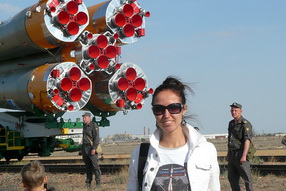 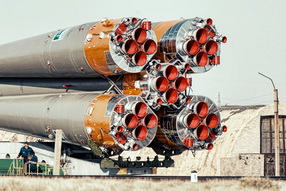 Набор группы на запуск корабля «Союз МС-04»Идет набор группы на запуск 20 апреля 2017 г — космический корабль «Союз МС-04» (Федор Юрчихин, Джек Фишер)Для посещения космодрома необходимо подать заявку и отправить нам на e-mail soleans@sovintel.ru список всех участников программы, а также копии паспортов (первая страница). Паспорт можно указывать как РФ, так и заграничный, для детей указываются данные свидетельства о рождении или данные заграничного паспорта.Прием документов до 10 марта 2017 г.Стоимость тура на космодром Байконур 5 дней (4 ночи) – 95000 рублей с человека.Стоимость тура на космодром Байконур 4 дня (3 ночи) – 87000 рублей с человека.Программа тура 4 дня (3 ночи) включает все те же экскурсии и мероприятия, что и программа 5 дней (4 ночи) за исключением наблюдения за вывозом и установкой ракеты.В стоимость тура на Байконур входит:Оформление всех допусков и согласований на посещение космодромаПерелеты Москва-Байконур, Байконур-МоскваТранспортное обслуживание на БайконуреСопровождение и координация представителем компании на протяжении всей программыОдноместное размещение в гостинице «Центральная» с завтракомПолучение разрешения на производство любительской фото — и видеосъемкиЭкскурсионное обслуживаниеВходные билеты в музеиВыполнение программы посещения БайконураПо запросу возможны более сокращенные варианты программы, а также программы без перелета, то есть вы можете добраться до Байконура самостоятельно удобным для вас способом, а мы встретим вас и организуем программу пребывания. Всю необходимую информацию по организации туров на Байконур, вариантам программ и ценам вы можете уточнить у наших специалистов.Наша компания предлагает вам уникальную возможность — совершить захватывающий тур на пилотируемые и непилотируемые старты космических кораблей с космодрома Байконур. Эта эксклюзивная программа подарит Вам незабываемые впечатления и эмоции, ведь у вас будет возможность не только посетить знаменитый космодром, стартовые площадки, монтажно-испытательные корпуса, музеи и исторические памятники, но и наблюдать все этапы подготовки к старту – вывоз ракеты и ее установку на стартовом столе, международную пресс-конференцию основного и дублирующего экипажей, проводы космонавтов на космодром, официальный доклад экипажа, ощутить предстартовое волнение, и в завершение вас ждет невероятное зрелище – старт космического корабля.Космос станет ближе, и вы навсегда запомните это потрясающее путешествие!Вы лично примете участие в таких уникальных мероприятиях, как:— Вывоз из монтажно-испытательного корпуса и установка на стартовом столе ракеты-носителя «Союз»— Международная пресс-конференция основного и дублирующего экипажей в гостинице «Космонавт»— Торжественные проводы экипажа из гостиницы «Космонавт» на космодром— Доклад экипажа о готовности к полету председателю Государственной комиссии и Главному конструктору— Ну и конечно сам старт ракеты-носителя – незабываемое зрелище!Экскурсии на космодром Байконур — расписание ближайших запусковПланируемые даты пилотируемых стартов на 2017 год:20 апреля – Союз МС-04 (Федор Юрчихин, Джек Фишер)28 июля — Союз МС-05 (Сергей Рязанский, Рэндольф Брезник, Паоло Несполи)13 сентября – Союз МС-06 (Александр Мисуркин, Марк Ванде Хай)27 декабря – Союз МС-07 (Александр Скворцов, Скотт Тингл, Норисигэ Канаи)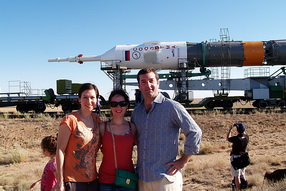 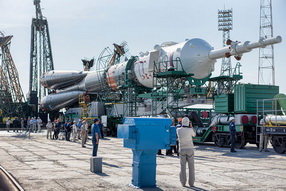 Программа тура на космодром Байконур:День 1Встреча с представителем компании в аэропортуПерелет Москва-БайконурВстреча в аэропортуТрансфер в гостиницу, заселениеСвободное время, отдыхДень 2Рано утром трансфер на космодром на ж/д переезд «Гагаринского старта»Наблюдение за вывозом РН «Союз»Трансфер на стартовый комплекс «Гагаринский старт»Установка РН «Союз» на СК пл.1Возвращение в городПосещение Международной космической школыДень 3Экскурсия в Музее истории космодрома БайконурОбзорная экскурсия по городу (путевая информация об истории города, остановки у мемориалов и памятников)Трансфер на пл.17 (гостиница «Космонавт»)Прогулка по территории гостиницы «Космонавт», посещение исторической Аллеи героевМеждународная пресс-конференция основного и дублирующего экипажейДень 4Трансфер на пл.17 (гостиница «Космонавт»)Проводы экипажа космонавтов из гостиницы «Космонавт»Трансфер на пл. 254Доклад экипажа космонавтов председателю Государственной комиссииМузей космодрома Байконур, пл.2Орбитальный корабль «Буран»Мемориальные домики Ю.А.Гагарина и С.П.КоролеваТрансфер на НП (наблюдательный пункт) (пл. 18)Наблюдение за пуском РН «Союз»Возвращение в городНаблюдение за процессом стыковки корабля «Союз» с МКС (при утверждении для конкретного экипажа 4х-витковой схемы стыковки)День 5Трансфер на аэродром КрайнийПерелет в Москву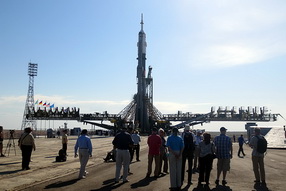 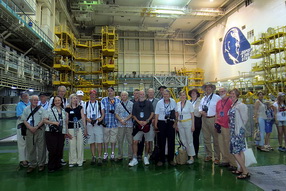 Примечание:Эта программа является предварительной. Порядок посещения объектов на космодроме «Байконур» может быть изменен в связи со спецификой и техническими особенностями данного комплекса. Кроме того, продолжительность программы зависит от даты и времени старта ракеты, поэтому программа корректируется под каждый запуск. Информацию по конкретным турам вы можете узнать у наших специалистов.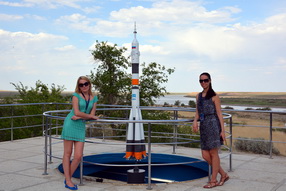 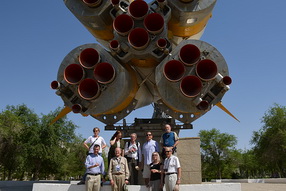 Порядок оформления:Не менее чем за 45 суток подать заявку на посещение космодрома «Байконур» с приложенным типовым списком и копиями паспортов всех участников программы.Оплатить программу можно по наличному или безналичному расчету не позднее, чем за 2 недели до начала программы.